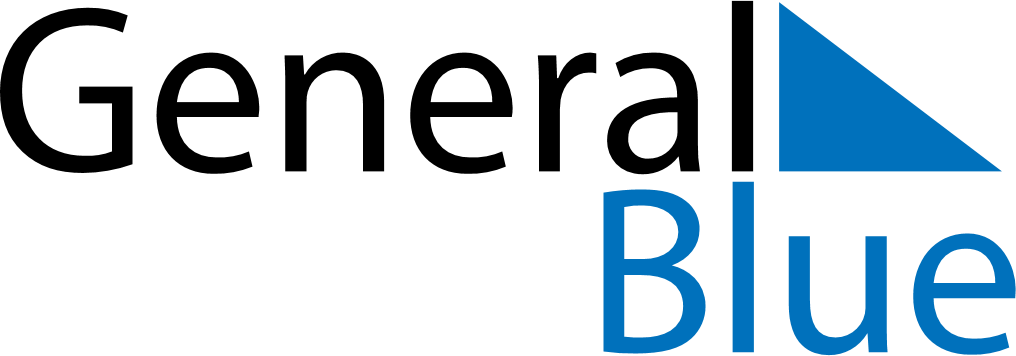 May 2018May 2018May 2018May 2018PortugalPortugalPortugalMondayTuesdayWednesdayThursdayFridaySaturdaySaturdaySunday1234556Labour DayMother’s Day78910111212131415161718191920212223242526262728293031Corpus Christi